Top 100 Jazz Standards  1. Strange Fruit (Billie Holiday/Cassandra Wilson)
  2. Summertime (Ella Fitzgerald/Nina Simone)
  3. God Bless the Child (Billie Holiday/Carmen McRae)
  4. What A Wonderful World (Louis Armstrong/Etta Jones)
  5. What A Difference A Day Made (Dinah Washington/Sarah Vaughan)
  6. My Funny Valentine (Sarah Vaughan/Chet Baker)
  7. Mack The Knife (Frank Sinatra/Ella Fitzgerald)
  8. Body and Soul (Billie Holiday/Sarah Vaughan)
  9. Someone To Watch Over Me (Blossom Dearie/Ella Fitzgerald)
10. You've Changed (Billie Holiday/Ella Fitzgerald)
11. Lullabye of Birdland (Sarah Vaughan/Ella Fitzgerald)
12. Fine and Mellow (Billie Holiday/Ella Fitzgerald)
13. Fever (Peggy Lee/Michael Buble)
14. The End of A Love Affair (Billie Holiday/Chaka Khan)
15. How High The Moon (Ella Fitzgerald/June Christy)
16. Don't Explain (Billie Holiday/Dinah Washington)
17. Oh Lady, Be Good! (Ella Fitzgerald/Mel Torme)
18. You Don't Know What Love Is (Billie Holiday/Dinah Washington)
19. Teach Me Tonight (Dinah Washington/Al Jarreau)
20. Stormy Weather (Lena Horne/Dinah Washington)
21. Let's Do It (Let's Fall in Love) (Eartha Kitt/Billie Holiday)
22. They Can't Take That Away From Me (Ella Fitzgerald/Frank Sinatra)
23. The Very Thought of You (Billie Holiday/ Nat King Cole)
24. East of the Sun (West of the Moon) (Lee Wiley/Diana Krall)
25. I Loves You Porgy (Nina Simone/Billie Holiday)
26. Black Coffee (Peggy Lee/Sarah Vaughan)
27. (Corcovado) Quiet Nights of Quiet Stars (Sarah Vaughan/Astrud Gilberto)
28. What A Little Moonlight Can Do (Billie Holiday/Betty Carter)
29. Night and Day (Billie Holiday/Mel Torme)
30. It Don't Mean A Thing If It Ain't Got That Swing (Ernestine Anderson/Tony Bennet)
31. Willow Weep For Me (Billie Holiday/Nina Simone)
32. I've Got You Under My Skin (Dinah Washington/Frank Sinatra)
33. Prelude To A Kiss (Sarah Vaughan/June Christy)
34. Tenderly (Ella Fitzgerald & Louis Armstrong/Sarah Vaughan)
35. Like Someone In Love (Sarah Vaughan/Chet Baker)
36. Misty (Sarah Vaughan/Billy Eckstine)
37. Unforgettable (Nat King Cole & Natalie Cole/Johnny Hartman)
38. I Get Along Without You Very Well (Billie Holiday/Chet Baker)
39. Fly Me To The Moon Frank Sinatra/Astrud Gilberto)
40. Peel Me A Grape (Anita O'Day/Diana Krall)
41. Georgia On My Mind (Ray Charles/Shirley Horn)
42. Girl from Impanema (Astrud Gilberto & Antonio Carlos Jobim/Eartha Kitt)
43. My Man's Gone Now (Sarah Vaughan/Nina Simone)
44. But Beautiful (Billie Holiday/Carmen McRae)
45. Autumn Leaves (Sarah Vaughan/Eva Cassiday)
46. But Not For Me (Billie Holiday/Chris Connor)
47. Easy Living (Billie Holiday/Sarah Vaughan)
48. Solitude (Billie Holiday/Ella Fitzgerald)
49. A Night In Tunisia (Ella Fitzgerald/Lamberts, Hendrick, & Ross)
50. Love Me or Leave Me (Billie Holiday/Nina Simone)
51. Blue Skies (Ella Fitzgerald/Dinah Washington)
52. My Favorite Things (Sarah Vaughan/Tony Bennett)
53. Stardust (Sarah Vaughan/Ella Fitzgerald)
54. You Belong To Me (Ella Fitzgerald/Jo Stafford)
55. Agua De Beber (Water To Drink) (Astrud Gilberto/Frank Sinatra)
56. Embraceable You (Sarah Vaughan/Etta James)
57. If I Were A Bell (Dinah Washington/Ella Fitzgerald)
58. Love Letters (Diana Krall/Nat King Cole)
59. Skylark (Susannah McCorkle/Ernestine Anderson)
60. Cheek To Cheek (Ella Fitzgerald & Louis Armstrong/Sarah Vaughan)
61. Something Cool (June Christy/Carol Sloane)
62. Good Morning Heartache (Billie Holiday/Ella Fitzgerald)
63. Sophisticated Lady (Ella Fitzgerald/Billy Eckstine)
64. Poor Butterfly (Sarah Vaughan/Helen Merril)
65. 'Deed I Do (Lee Wiley/Diana Krall)
66. Time After Time (Chet Baker/Ernestine Anderson)
67. Cry Me A River (Dinah Washington/Etta James)
68. I Only Have Eyes For You (Mark Murphy/Frank Sinatra)
69. April In Paris (Sarah Vaughan/Ella Fitzgerald & Louis Armstrong)
70. Cloudburst (Lambert, Hendricks, & Ross/Jon Hendricks)
71. Dedicated To You (Sarah Vaughan/Ella Fitzgerald)
72. My Man (Billie Holiday/Sarah Vaughan)
73. Manhattan (Blossom Dearie/Stacy Kent)
74. Twisted (Annie Ross/Manhattan Transfer)
75. A Fine Romance (Ella Fitzgerald & Louis Armstrong/Billie Holiday)
76. You Go To My Head (Billie Holiday Frank Sinatra)
77. Let's Call the Whole Thing Off (Ella Fitzgerald & Louis Armstrong/Billie Holiday)
78. You Better Go Now (Jeri Southern/Billie Holiday)
79. 'S Wonderful (Sarah Vaughan/Ella Fitzgerald)
80. Speak Low (Billie Holiday/Sarah Vaughan)
81. A Tisket A Tasket (Ella Fitzgerald/Mildred Bailey)
82. All Of Me (Billie Holiday/Sarah Vaughan)
83. Straighten Up and Fly Right (Nat King Cole/Natalie Cole)
84. Them There Eyes (Billie Holiday/Ella Fitzgerald)
85. Tell Me More, And More, And Then Some (Billie Holiday/Nina Simone)
86. You'll Have To Swing It (Mr. Paganini) (Ella Fitzgerald/Dee Dee Bridgewater)
87. In A Mellow Tone (Ella Fitzgerald/Johnny Mathis)
88. Our Love Is Here To Stay (Dinah Washington/Ella Fitzgerlad)
89. Violets For Your Furs (Billie Holiday/Frank Sinatra)
90. I Cover The Waterfront (Billie Holiday/Dinah Washington)
91. This Bitter Earth (Dinah Washington/Etta James)
92. You'd Be So Nice To Come Home To (Helen Merril/Ella Fitzgerald)
93. Take the "A" Train (Betty Roche/Anita O'Day)
94. I Walk A Little Faster (Blossom Dearie/Tony Bennet)
95. I Could Write A Book (Dinah Washington/Betty Carter)
96. I'll Get By ( As Long As I Have You ) (Billie Holiday/ Peggy Lee)
97. Once Upon A Summertime (Blossom Dearie/Astrud Gilberto)
98. That Old Feeling (Chet Baker/Billy Eckstine)
99. Rockin' Chair (Mildred Bailey/Peggy Lee)
100. The Waters of March (Agua De Marco) (Susannah McCorkle/Mark Murphy)


  Gloomy Sunday (Billie Holiday/Carmen McRae)
  One For My Baby (and One More For The Road) (Frank Sinatra/Etta       James)
  I Can't Give You Anything But Love (Ella Fitzgerald/Louis Armstrong)
  Come Fly With Me (Frank Sinatra/Michael Buble)
  The Man I Love (Billie Holiday/Etta James)
  Hello Dolly! (Louis Armstrong/Ella Fitzgerald)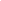 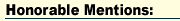 